This certificate is presented toIn Appreciation for      years of Faithful andMeritorious Service to theOur best wishes and heartfelt thanks accompanythis expression of gratitude.Dated: 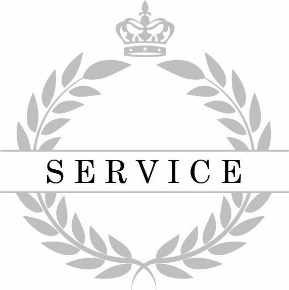 